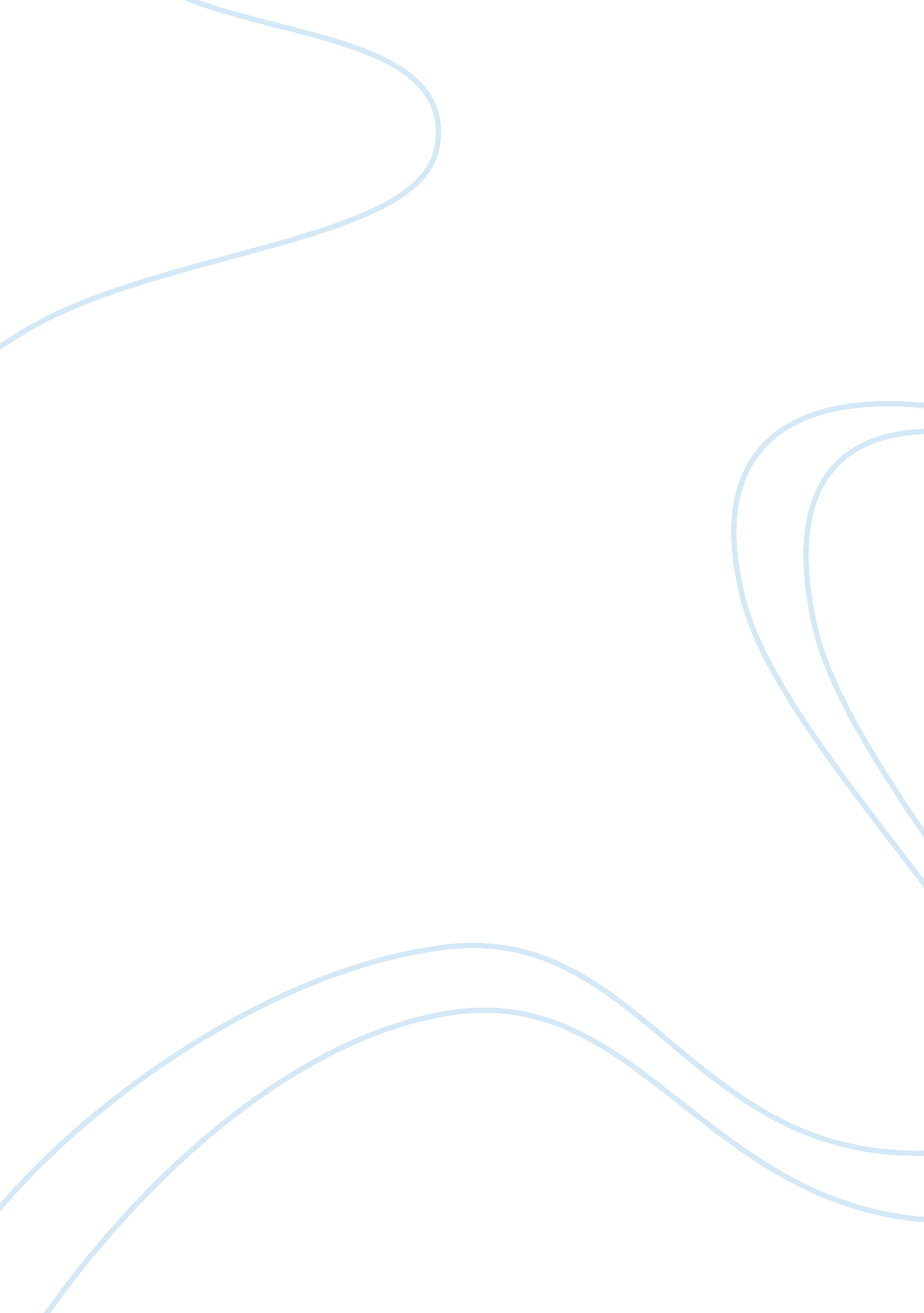 Domination, church and naacp paperReligion, Catholic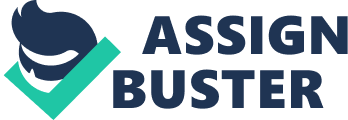 To sustain the many privileges of the white society, the tripartite system of racial segregation was formed. In order to function properly, the “ tripartite system of domination” aimed to control the blacks in three distinct ways: economically, politically and personally. In the economical standpoint, work place inequality was heavily apparent. Blacks were placed at the bottom of the work hierarchy. Even in the comfort of their common unskilled occupations, they were still controlled by the whites. It was very rare to have a black in a position that held some sort of authority. Most of the supervisor jobs were handed to the whites, which gave them the decision of who was hired, fired and who would take on the toughest work load. Politically, blacks were just excluded from any political processes, simple as that. New laws were constantly being passed to eliminate the Black voices. Such tactics include the poll tax, the grandfather clause, all white primaries, and most commonly, through fear and intimidation. The due process of law was indisputably controlled by whites and always worked in the favor of whites as well. And lastly just to hit home with blacks, whites made sure that blacks were not only constantly reminded that they were the inferior race but that they also felt inferior. Separate schools, bathrooms, water fountains, and entrances were just a few of the ways their plan was carried out. The NAACP and the church worked together to battleracism. NAACP meeting would be held in the churches and there leaders would plan out the major battles of the modemcivil rightsmovement. The NAACP provided these leaders with resources and organizing skills. The church and the NAACP set the stage for the future of modern civil rights movements. 